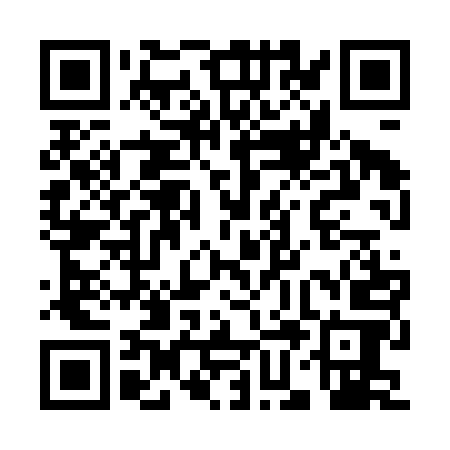 Prayer times for Koniecpol Stary, PolandWed 1 May 2024 - Fri 31 May 2024High Latitude Method: Angle Based RulePrayer Calculation Method: Muslim World LeagueAsar Calculation Method: HanafiPrayer times provided by https://www.salahtimes.comDateDayFajrSunriseDhuhrAsrMaghribIsha1Wed2:505:1512:385:458:0310:172Thu2:475:1312:385:468:0510:203Fri2:435:1112:385:478:0610:234Sat2:405:0912:385:488:0810:265Sun2:365:0812:385:498:0910:296Mon2:335:0612:385:508:1110:327Tue2:295:0412:385:518:1210:358Wed2:265:0312:385:528:1410:399Thu2:235:0112:385:528:1510:4210Fri2:234:5912:385:538:1710:4511Sat2:224:5812:385:548:1910:4612Sun2:214:5612:385:558:2010:4613Mon2:214:5512:385:568:2110:4714Tue2:204:5312:385:578:2310:4815Wed2:204:5212:385:588:2410:4816Thu2:194:5012:385:598:2610:4917Fri2:194:4912:385:598:2710:4918Sat2:184:4812:386:008:2910:5019Sun2:184:4612:386:018:3010:5120Mon2:174:4512:386:028:3110:5121Tue2:174:4412:386:038:3310:5222Wed2:164:4312:386:038:3410:5323Thu2:164:4212:386:048:3510:5324Fri2:154:4112:386:058:3710:5425Sat2:154:3912:386:068:3810:5426Sun2:154:3812:396:068:3910:5527Mon2:144:3712:396:078:4010:5628Tue2:144:3712:396:088:4210:5629Wed2:144:3612:396:098:4310:5730Thu2:134:3512:396:098:4410:5731Fri2:134:3412:396:108:4510:58